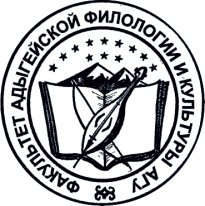 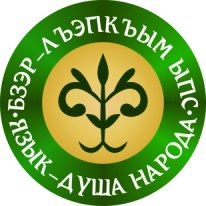 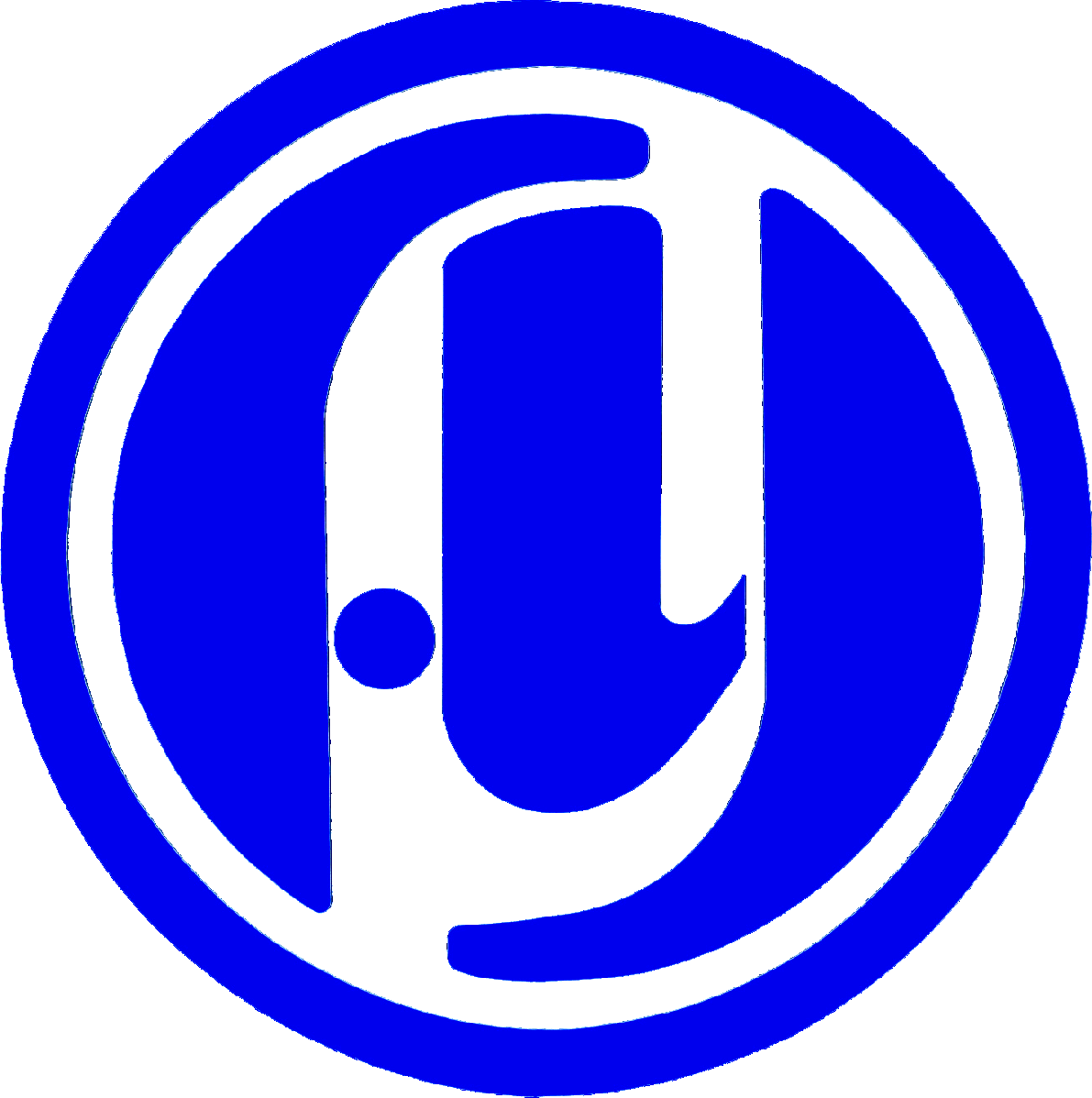 Министерство науки и образования Республики АдыгеяФГБОУ ВО «Адыгейский  государственный  университет»ИНФОРМАЦИОННОЕ ПИСЬМО - ПРИГЛАШЕНИЕ                                                                                             Уважаемые  коллеги!          Адыгейский государственный университет приглашает Вас принять участие в Международном симпозиуме «Актуальные проблемы общей и адыгской филологии»,  посвященном 100-летию со дня рождения профессора, доктора филологических наук,  выдающегося языковеда, известного педагога и общественного деятеля  Зайнаб  Ибрагимовне  Керашевой.  Симпозиум  состоится 18-20 мая 2023 г.  К обсуждению предлагаются следующие проблемы:Зайнаб  Ибрагимовна  Керашева – выдающийся  ученый – лингвист, кавказовед, основатель первой научной школы по адыгскому языкознанию, педагог, общественный деятель.Сохранение и развитие миноритарных языков в современном мире.Корпусные исследования родных языков.Билингвизм социальный и художественный: межпарадигмальность  исследовательских практик .Литература как источник формирования национальной идентичности.Фольклор в контексте современных лингвистических исследований.Инновационные  теории и методики обучения родным языкам.Исследования когнитивных и нейронных основ языка в области психо- и нейролингвистики.        Для участия в работе симпозиума необходимо прислать статью и заявку по установленной форме  не позднее 10 апреля 2023 г. в отдельных файлах (например, Иванов_статья, Иванов_заявка) на электронный адрес faiziet@mail.ru (Хейшхо Файзет Исмаиловна) с пометкой «Симпозиум». Форма заявки  прилагается (приложение 2).Материалы конференции будут опубликованы и выставлены  в наукометрической базе данных РИНЦ.  Требуемый уровень оригинальности – не менее 70 %. (Проверка на Антиплагиат обязательна!). Оргкомитет оставляет за собой право отклонять статьи, не соответствующие   тематике симпозиума.Оргкомитет симпозиума просит Вас подтвердить свое участие до 10 мая 2022 г.Рабочие языки конференции – адыгейский, русский.Формат работы симпозиума смешанный: офлайн, онлайн, заочный.Питание , проживание, экскурсии осуществляются за счет организаторов симпозиума.Проезд оплачивается направляющей стороной.Режим работы симпозиума: Заезд участников – 18 мая 2023 г. Работа симпозиума – 19 мая 2023 г. Отъезд  участников  – 20 мая 2023 г.Контакты:  8-918-423-20-32 – Хейшхо Файзет ИсмаиловнаАдрес электронной почты:faiziet@mail.ruПравила оформления статьи:                             Образец оформления статьи прилагается (приложение 1).Текст статьи должен быть тщательно вычитан автором (авторами).1. Текст статьи набирается в редакторе MS WORD (с расширением dok) шрифтом «Times New Roman» в формате А4, размером 14, интервал 1,5. Поля текста стандартные. 2. Объем статьи  5 от 5 до  10 страниц печатного текста, включая иллюстрации и таблицы (число рисунков – не более 4, таблиц – не более 2).3. Перед текстом статьи указываются:– фамилия(и) и инициалы автора(ов) (на русском и английском языках) курсивом;– ученая степень, должность, название учреждения, город (на русском и английском языках) курсивом;– название статьи заглавными буквами, жирным шрифтом, по центру (на русском и английском языках);– аннотация статьи объемом не более 10 строк, которая не должна дублировать вводный и заключительный раздел статьи (на русском и английском языках) и должна включать: цель, методы, результаты, выводы;– ключевые слова (5 – 10) (на русском и английском языках).4. Рисунки создаются в формате .jpg, вставляются непосредственно в текст и нумеруются в порядке их упоминания в тексте, например, «… (таб 1.) …».5. Текст и остальной материал следует тщательно выверить. Текст статьи должен быть структурирован, т.е. содержать цель исследования, материал и методы исследования, результаты и их обсуждение, заключение (выводы). Направляемые рукописи являются оригиналом для печати и должны являться материалом, не публиковавшимся ранее в других печатных изданиях.6. Ссылка на цитату указывается в квадратных скобках: сначала проставляется номер источника цитаты из пристатейного библиографического списка, затем страница. Например, [10: 81]. За достоверность цитат ответственность несет автор!7. Список литературы дается в конце статьи в алфавитном порядке, предваряется словом «Литература:» с указанием полных выходных данных на языке оригинала и оформляется в соответствии с  ГОСТ Р 7.0.5 – 2008 .                                                                           С уважением, оргкомитет симпозиума                                                                                                                            Приложение 1.Образец оформления статьиИванов И.И. Доктор филологических наук, профессор кафедры адыгейской филологии Адыгейского государственного университета,  г. МайкопОТРИЦАНИЕ ВО ФРАЗЕОЛОГИЧЕСКОЙ СИСТЕМЕ АДЫГЕЙСКОГО ЯЗЫКААннотация. (50-100 слов) Ключевые слова: (5-10 слов) Ivanov I.I.Doctor of Philology, Professor of the Department of Adyghe Philology, Adyghe State University, Maykop NEGATION IN THE PHRASEOLOGICAL SYSTEM OF THE ADYGHE LANGUAGEAbstract. (50-100 words) Keywords: (6-10 words) Текст текст текст текст текст текст текст текст текст текст текст текст текст текст текст текст текст текст текст [1: 197]. Текст текст текст текст текст ………………………………………………………………………………………... Литература:1. Шхапацева М.Х. Сопоставительная грамматика русского и адыгейского языков. – Майкоп, 2005. – С. 160 -164.Приложение 2.Заявка  на участие в Международном симпозиуме«Актуальные проблемы общей и адыгской филологии»Фамилия, имя, отчество автора (соавторов)Название статьи (доклада)НаправлениеМесто работыДолжность Ученая степень, ученое званиеТелефон мобильный (контактный)E-mailНеобходимость в технических средствах для доклада Форма участия (офлайн,  онлайн, заочная)